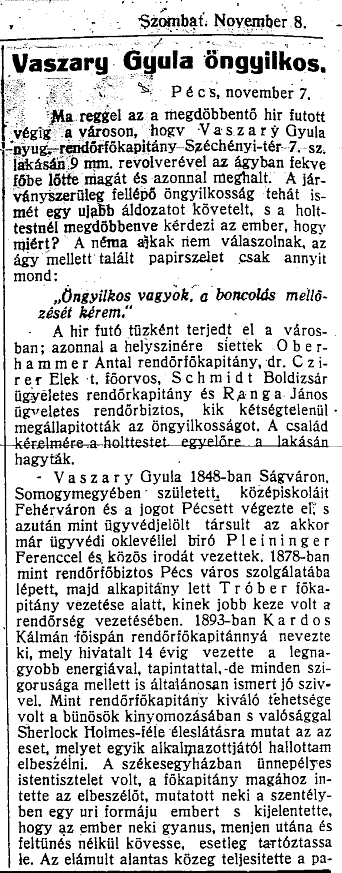 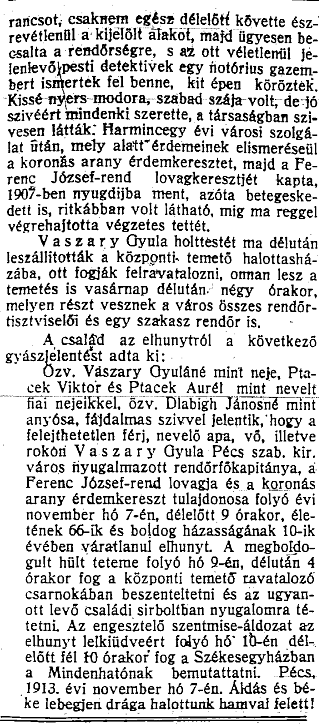 2-3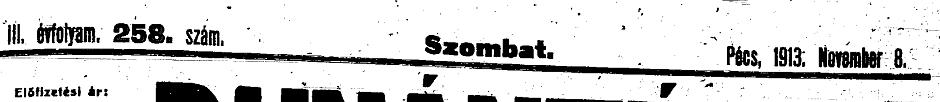 